Standard 8.EE.1	7.3 Multiplying Powers	Unit 5Why it Works:  Use repeated multiplication to rewrite the product of powers:  24 x 23 = ?Expand each into the product numbers below.  	        24                          x                     23                     = ?	           (                                     )     x    (                                 )      =      Multiplying PowersWhat is each expression written using each base only once?Multiplying Powers in Algebraic ExpressionsWhat is the simplified form of each expression?Got it?  What is the simplified form of each expression in the following parts?Explain how to simplify the expressionFinding the Area of Geometric FiguresFind the area of each of the following.  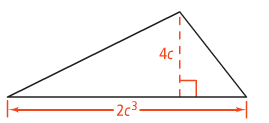 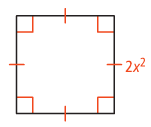 Multiplying Powers with the Same BaseMultiplying Powers with the Same BaseMultiplying Powers with the Same BaseTo multiply powers with the same base, add the exponents.Examples: